11/08 RM03351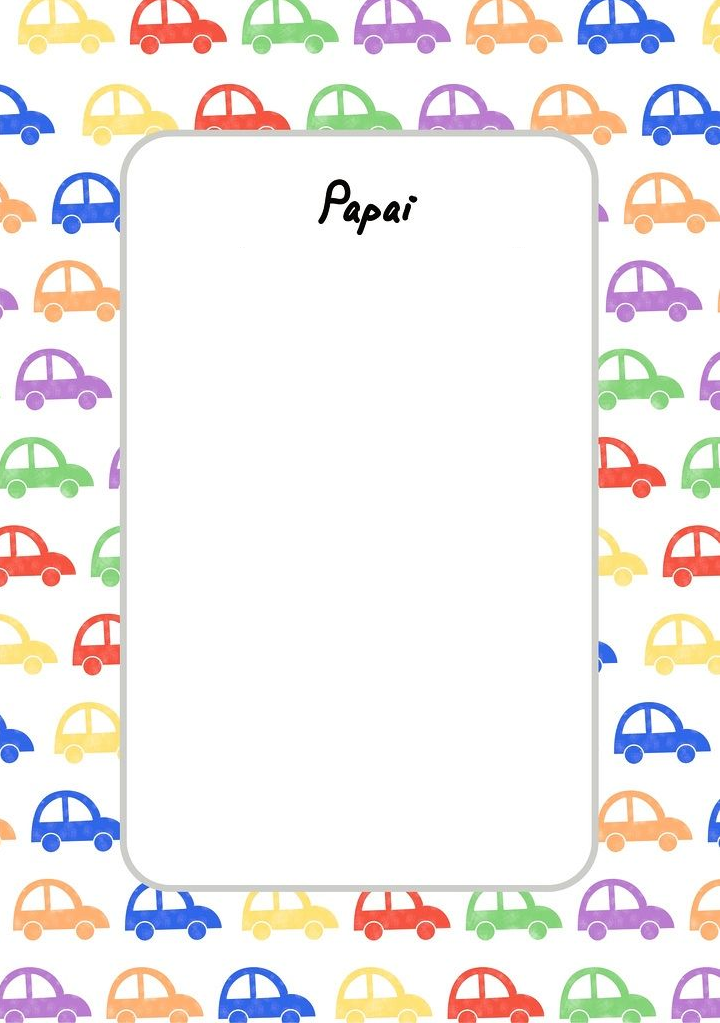 